Расписание                                                   9 класс                                      18.05.2020Русский языкФизика3.Алгебра4.География5.Литература                                                               18 мая   2020                                                               18 мая   2020                                                               18 мая   2020 ТЕМАПараграф в учебникеСсылка на видеоурокДомашнее задание(№ заданий, вопросы,Повторение. «Сложное предложение с разными видами союзной бессоюзной связи»Повторить теорию §31-32Упр.211(4,5)Упр.212                                                               18 мая   2020                                                               18 мая   2020                                                               18 мая   2020 ТЕМАПараграф в учебникеСсылка на видеоурокДомашнее задание(№ заданий, вопросы,Тренировочные занятияРешать стр 129 №1 — №10                                                               18 мая   2020                                                               18 мая   2020                                                               18 мая   2020 ТЕМАПараграф в учебникеСсылка на видеоурокДомашнее задание(№ заданий, вопросы,Повторение. Неравенства второй степени.П.14,15 стр.87 и 92 повторить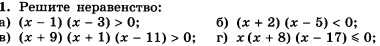 Методом интервалов смотреть в учебнике пример1 стр.93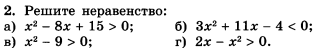 Решить неравенства методом интервалов по примеру 4 стр.95 в учебнике.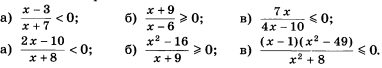 18 МАЙ 202018 МАЙ 202018 МАЙ 202018 МАЙ 2020 ТЕМА Параграф в учебникеСсылка на видеоурокДомашнее задание (№ заданий, вопросы,Контрольная работа № 6 "Дальний Восток"--Приложение                                                               18 мая   2020                                                               18 мая   2020                                                               18 мая   2020 ТЕМАПараграф в учебникеСсылка на видеоурокДомашнее задание(№ заданий, вопросы,«Божественная комедия» Данте Алигьери.Стр.325-335https://resh.edu.ru/subject/lesson/2180/main/Чтение статьи учебника 325-335Выполнить задания https://resh.edu.ru/subject/lesson/2180/train/#159225